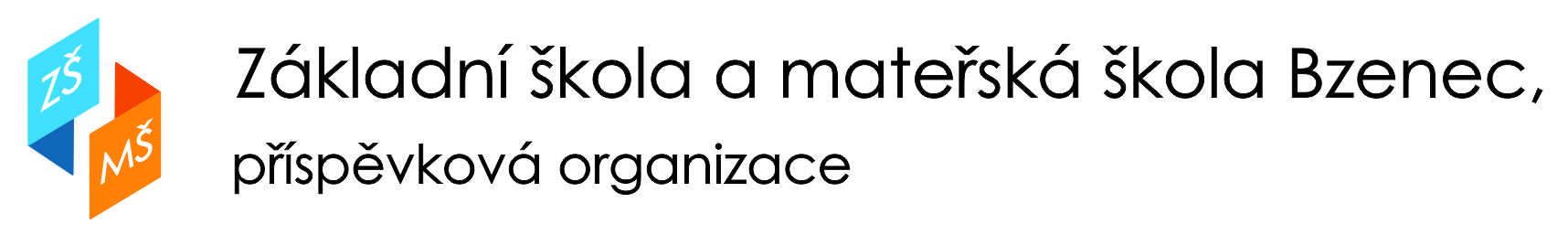                       Olšovská 1428, 696 81 Bzenec	IČO:49939840Provoz školy pro žáky 9. ročníkůOd pondělí 11. 5. 2020 do termínu konání jednotné přijímací zkoušky mají žáci, kteří tuto zkoušku (dále JPZ) budou vykonávat, možnost navštěvovat ZŠ a MŠ Bzenec.Hygienická opatřeníŽák přichází do školy v roušce.Žák má s sebou minimálně 2 roušky a sáček na jejich uložení.Před budovou školy a všech prostorách školy dodržují žáci odstup od ostatních osob nejméně 1,5 m.Ve třídě je dodržována zásada 1 lavice = 1 žák. Žáci respektují hygienická a organizační nařízení pedagogických i správních pracovníků školy.Organizace výukyVýuka bude probíhat ve dnech pondělí až čtvrtek od 7.55 do 10.40 hod. dle rozvrhu - viz příloha č. 1.Výuka bude zaměřena pouze na přípravu k JPZ v předmětech ČJ a M.Výuka bude ukončena poslední pracovní den před termínem přijímací zkoušky, poté bude pokračovat distanční formou.Žáci budou rozděleni do 3 skupin v maximálním počtu 15Skupina A …….9.A (dívky i chlapci konající JPZ)Skupina B …….9.B (chlapci konající JPZ)Skupina C  ……9.B (dívky konající JPZ)Výuka bude probíhat pouze s učiteli ČJ a M daných tříd.Jednotlivé skupiny budou docházet do školy ve dnech stanovených rozvrhem.Složení skupin nelze měnit.Povinnosti zákonných zástupcůVyjádřit zájem o docházku žáků do školy do 7. 5. 2020 prostřednictvím SMS (604 285 765), e-mailu (tranzikova.zsbzenec@iskola.cz), i-školy (zpráva na vývěsce zást. ředitele I. Tranžíkové). Pozdější termín přihlášení není možný!Prostřednictvím žáka předat v den nástupu do školy podepsané „Čestné prohlášení“ a „Seznámení s vymezením rizikových skupin stanovených Ministerstvem zdravotnictví“ – viz příloha č. 2 – nutno vytisknout!Bez podepsaného Čestného prohlášení nebude žák do budovy vpuštěn!Vybavit dítě 2 ks roušek.Vyzvednout si bezodkladně dítě při náhlé změně jeho zdravotního stavu.Informovat bezodkladně vedení školy, pokud se v rodině (společné domácnosti) projeví příznaky virového onemocnění COVID-19.Omluvit žákovu nepřítomnost ve výuce prostřednictvím SMS, telefonu, e-mailu, i-školy (upozornění: v tomto mimořádném režimu není možné používat pro omlouvání absence modul „docházka“).Provoz školní jídelnyŽáci mají možnost stravování ve školní jídelně.V nabídce bude 1 jídlo – polévka, hlavní jídlo, nápoj, doplňkový program.Jídlo nutno objednat předem u vedoucí ŠJ paní Kožuchové (731 438 154).Mgr. Bc. Jiří Adamec, ředitel školyV Bzenci 5.5.2020                                      